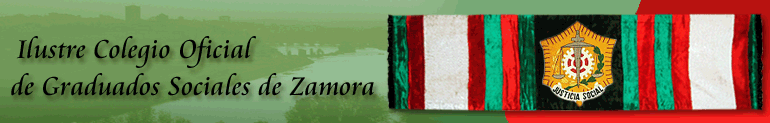 Zamora     a __________________ de ____________________________de_________________Muy Sres. Mios: 	Les ruego se sirvan tomar nota para que los recibos a mi cargo, sean presentados al cobro en la Entidad Bancaria indicada más abajo						Le saluda atentamente						Fdº__________________________________________BANCO O CAJA 		OFICINA 		C.I.		NUMERO DE CUENTA En cumplimiento del artículo 5º de la Ley Orgánica 15/1999, de 13 de Diciembre, sobre Protección de Datos de Carácter Personal, por el que se regula el derecho de información en la recogida de los datos, le facilitamos la siguiente información: Los datos de carácter personal que Ud. nos proporciona serán incorporados a un fichero debidamente registrado en la Agencia Española de Protección de Datos del que es responsable ILUSTRE COLEGIO OFICIAL DE GRADUADOS SOCIALES DE ZAMORA,  que garantiza la confidencialidad y seguridad de los datos facilitados, con la finalidad de gestionar la relación contractual, no estando previsto cederlos a terceros.Salvo que Ud. manifieste lo contrario, marcando la casilla que figura a continuación y enviándonos un escrito a la dirección abajo indicada dentro del plazo de treinta días, entendemos que Ud. consiente el tratamiento de sus datos para fines comerciales, incluso después de terminada la relación contractual. En caso de no hacerlo nos da su consentimiento.No consiento el tratamiento de mis datos para fines comerciales.Ud. tiene derecho a ejercer sus derechos de acceso, rectificación o cancelación de sus datos en los términos establecidos en la Ley Orgánica 15/1.999 de Protección de Datos de Carácter Personal y demás normativa concordante, dirigiéndose a C/ Brahones Nº4 Entreplanta A 49010 Zamora o  por correo electrónico a colegio@graduadosocialzamora.com. Acreditando debidamente su identidad. Tema: Protección de datos “Fdº_______________________________________BANCO O CAJA:  SUCURSAL /AGENCIA:_CALLE:Nº DE LA CUENTA O LIBRETA: Nombre del titular de la Cuenta: